Double Owl Pathway of StudyEFFECT TERM:Undergraduate Program Name: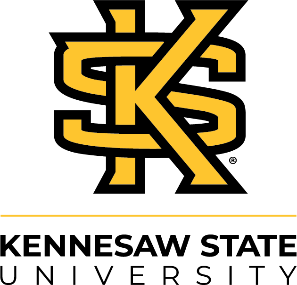 Graduate Program Name:
Pathway Description:Course Pairs:PATHWAY TOTAL: UNGR TOTAL + GRAD TOTAL – PAIRED CREDITDouble Owl Scholars will NOT take the following [UNGR Program] courses:In their place, Double Owl Scholars will take the following [GRAD Program] courses:Year 1 - FallCreditsYear 1 - SpringCreditsTOTAL SEMESTER CREDITS0TOTAL SEMESTER CREDITS0Year 2 - FallCreditsYear 2 - SpringCreditsTOTAL SEMESTER CREDITS0TOTAL SEMESTER CREDITS0Year 3 - FallCreditsYear 3 - SpringCreditsTOTAL SEMESTER CREDITS0TOTAL SEMESTER CREDITS0Year 4 - FallCreditsYear 4 - SpringCreditsTOTAL SEMESTER CREDITS0TOTAL SEMESTER CREDITS0Year 5 - FallCreditsYear 5 - SpringCreditsTOTAL SEMESTER CREDITS0TOTAL SEMESTER CREDITS0Year 6 - FallCreditsYear 6 - SpringCreditsTOTAL SEMESTER CREDITS0TOTAL SEMESTER CREDITS0